CONTACT INFORMATIONName:      Home Address:      City:       State:    Zip:      Home Phone:      Email:      Spouse Name:      Campus Address (Building):      Campus Department:      Campus Phone Number:       Faculty                Staff                UTEP AlumGIFT DESIGNATION Student Access Gift Fund Student Excellence Gift Fund College of        Department of       Division of       Other      PAYROLL DEDUCTION Deduct the following amount each month as long as I am a member of the UTEP Family:  $5        $15        $20        $25        $50        Other $      AUTHORIZATION FOR PAYROLL DEDUCTIONI authorize this deduction from my after-tax wage for a charitable contribution as indicated. I understand that deductions will begin with the next available pay period following this submission and will end with the completion of installments as indicated above. I also understand that I may adjust or revoke this authorization at any time with written notice to the UTEP Office of Asset Management and Development.Employee ID (600#):       Date:      Signature: OTHER PAYMENT METHODS Enclosed check (Payable to UTEP) Visa         MasterCard        Discover        American ExpressName on Card:      Card #:      Exp. Date:      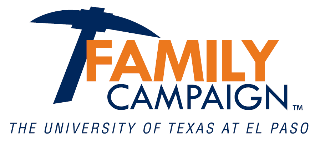 Print and return completed form to:The University of Texas at El PasoAsset Management and Development | Kelly Hall, 6th Floor | 500 W. University Ave. | El Paso, Texas 79968Tel: 915.747.8533 | Fax: 915.747.8568 | http://givingto.utep.edu 